Program za Njemačku jezičnu diplomu (DSD)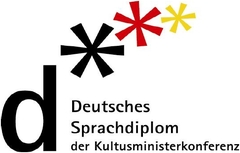 Njemačka jezična diploma (DSD, Deutsches Sprachdiplom) ispit je znanja njemačkog jezika Konferencije ministara kulture Savezne Republike Njemačke (KMK - Kultusministerkonferenz) za učenike u inozemstvu. Učenici koji su položili drugi stupanj Njemačke jezične diplome imaju dovoljno znanja njemačkog jezika za studij na nekom od njemačkih sveučilišta i ne moraju polagati ispit iz njemačkog koji je inače obavezan pri upisu na studij u Njemačkoj. Pri upisu na studij njemačkoj jezika na fakultetima u Hrvatskoj učenici s položenim ispitom za Njemačku jezičnu diplomu imaju bodovne prednosti. Svake godine ovaj ispit polaže više od 12 000 učenika u više od 50 zemalja svijeta. U Hrvatskoj se ispit za Njemačku jezičnu diplomu drugog stupnja (DSD II, nivo B2/C1) može se polagati od 1998. godine. Taj viši stupanj diplome mogu steći samo učenici u školama koje je za to ovlastila Konferencija ministara kulture Njemačke i koji su pohađali dodatnu nastavu njemačkog jezika u okviru fakultativnog predmeta „Njemački jezik – nastava za Njemačku jezičnu diplomu“.U Hrvatskoj se učeniciu okviru fakultativnog predmeta „Njemački jezik – nastava za Njemačku jezičnu diplomu“ u 40 gimnazija/srednjih škola pripremaju za ispit za Njemačku jezičnu diplomu.U školskoj godini 2012./2013. na ispitu I. stupnja (DSD I, nivo A2/B1) sudjelovalo je više od 600 učenika i učenica u pet gimnazija i srednjih škola u Hrvatskoj. Pripreme za taj ispit provode se tijekom redovne nastave njemačkog jezika. U budućnosti će se taj ispit moći polagati na mnogim školama u kojima se već provodi program za Njemačku jezičnu diplomu.